Додаток № 6                                                                                                            до тендерної документаціїПодається окремо, як невід’ємна частина ПОГОДЖЕНО                                                                  ЗАТВЕРДЖЕНО__________________________                            Міський голова м. Червонограда______________________  _______.                            ___________________ Залівський А. І."______" _______________   2024 р.                            "______" ________________  2024 р.   М. П.                                                                                                   М. П. 		ПОГОДЖЕНО     ____________________________________	( Начальник управління містобудування та архітектури ЧМР, головний архітектор )___________________   ___________________                                                                                                   підпис                   ( ім'я, прізвище)     "_______" ________________ 20____ПРОЄКТ ЗАВДАННЯна розроблення детального плану території в урочищі Рочин за межами села Сілець Червоноградської міської територіальної громади Червоноградського району Львівської областіГоловний архітектор проекту             ____________                  ________________					(підпис)				(П.І.Б)Інженер землевпорядник                    ____________                  ________________					(підпис)				(П.І.Б)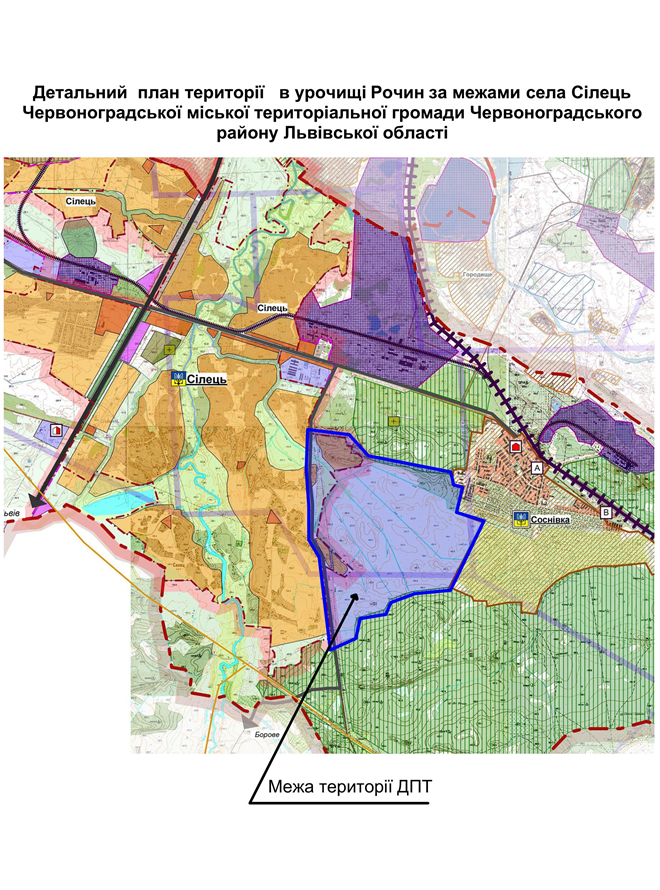 №п/пСкладова завданняЗміст123Вид містобудівної документаціїДетальний  план території   в урочищі Рочин за межами села Сілець Червоноградської міської територіальної громади Червоноградського району Львівської областіПідстава для проектування1.Рішення ЧМР № 2146 від 16.11.2023 " Про  розроблення детального плану території в урочищі Рочин за межами села Сілець Червоноградської міської територіальної громади Червоноградського району Львівської області"2.Рішення ЧМР № 2276 від 25.01.2024 "Про затвердження місцевих програм в галузі земельних відносин та містобудування на 2024 рік "3.Рішення ЧМР № 2269 від 25.01.2024 " Про внесення змін до бюджету Червоноградської міської територіальної громади на 2024 рік".4. Договір № _________ на виготовлення містобудівної документації. 3Замовник розроблення містобудівної документаціїВиконком Червоноградської міської ради.4Строк виконання ДПТДо 31.12.20245 Назва території та площа (га) розроблення містобудівної документації  В  урочищі Рочин за межами села Сілець Орієнтовна площа території проектування 325 га.(згідно із схемою 1, що надається Замовником )6Перелік наявних вихідних данихНаявні матеріали з плану с.Сілецьв растровому вигляді;Межа розроблення детального плану території.7Опис меж території розроблення містобудівної документаціїЗгідно Схеми 18Перелік проектних рішень , які необхідно передбачити під час розроблення містобудівної документаціїПроектні рішення не повинні суперечити генеральному плану міста9Перелік індикаторів розвиткузабезпеченість мешканців міста машино-місцями для зберігання автомобілів;шумове забруднення;якість поверхневих вод;доступність зелених зон відпочинку.10Графічні матеріали із зазначенням масштабуУ відповідності таб 7.2 ДБН Б.1.1-14:2021:Інші схеми за необхідністюТопографо-геодезичне знімання М 1:500 (1:1000) 11Перелік додаткових текстових та графічних матеріалів або додаткові вимоги до змісту текстових чи графічних матеріалів , передбачені замовникомТекстові матеріали розробити у відповідності до розділу 7 ДБН Б.1.1-14:2021:У складі детального плану території розробити: звіт про стратегічну екологічну оцінку  (СЕО) детального плану території у відповідності до Законів України від 20.03.2018 № 2354-VIII Про стратегічну екологічну оцінку" та "Про регулювання містобудівної документації". Звіт СЕО надається розробником ДТП.топографо-геодезичне знімання території ДПТ М 1:500 (1:1000).12Перелік додаткових текстових та графічних матеріалів або додаткові вимоги до змісту текстових чи графічних матеріалів, передбачені замовникомВрахувати  ДБН В.1.1-12:2014 "Будівництво в сейсмічних районах України" та ДБН В.1.1-45:2017 "Будівлі і споруди в складних інженерно-геологічних умовах"13Правовий режим здійснення майнових прав на містобудівну документацію після передачі її замовникуПісля 100% оплати та передачі її замовнику містобудівна документація стає власністю замовника14Формат електронних документів містобудівної документаціїЗ урахуванням вимог Постанов Кабінету Міністрів від 01.09.2021 № 926 "Про затвердження Порядку розроблення, оновлення, внесення змін та затвердження містобудівної документації" та від 09.06.2021 № 632 "Про визначення формату електронних документів комплексного плану просторового розвитку території територіальної громади, генерального плану населеного пункту, детального плану території".Текстові матеріали: формат  *.PDF, doc – 1 примірник. формат .doc, .docx – 1 примірникПрограмне забезпечення повинно забезпечувати можливість конвертації в універсальні обмінні формати цифрових даних для подальшої сумісності і використання в системах ГІС.Топографічну зйомку у  Digitals формат*.dmf 15Землеустрій та землекористуванняЗемлевпорядна частина розробляється у відповідності до закону України "Про землеустрій" , до пункту  89 Порядку розроблення, оновлення, внесення змін та затвердження містобудівної документації, затвердженого Постановою Кабінету Міністрів від 01.09.2021 № 926 та  п.7.23 і примітки 2 таб.7.1 ДБН Б.1.1-14:2021 "Склад та зміст містобудівної документації на місцевому рівні"16Додаткові вимоги 1. Вимоги з цивільної оборониВизначаються за окремим завданням погодженим з Головним управлінням МНС України у Львівській області2. При розробленні ДПТ виконувати документацію у цифровій формі у відповідності до  Постанов Кабінету Міністрів від 01.09.2021 № 926 "Про затвердження Порядку розроблення, оновлення, внесення змін та затвердження містобудівної документації" та від 09.06.2021 № 632 "Про визначення формату електронних документів комплексного плану просторового розвитку території територіальної громади, генерального плану населеного пункту, детального плану території" із застосуванням технологій для майбутньої передачі матеріалів в містобудівний кадастр .3. Забезпечити розшарування інформації по окремих шарах для містобудівного кадастру. Шарами повинна бути виділена інформація щодо меж територій різного призначення, забудови, транспортної інфраструктури та червоних ліній, функціональних зон, санітарно-захисних та шумових зон, зон охорони об’єктів інженерних мереж тощо.4. Здійснити у встановленому порядку подання проекту ДПТ та СЕО на проведення громадських слухань та розгляд архітектурно-містобудівної ради.    Розгляд проекту громадськістю і зацікавленими інстанціями проводиться відповідно до Закону України "Про регулювання містобудівної документації", Постанови Кабінету Міністрів від 25.05.2011 №555 "Про затвердження Порядку  проведення громадських слухань щодо врахування громадських інтересів під час розроблення проектів містобудівної документації на місцевому рівні" із залученням виконавця.